İsrafın önlenmesi, kaynakların daha verimli kullanılması, oluşan atığın miktarının azaltılması, etkin toplama sisteminin kurulması ve atıkların geri dönüştürülmesi amacıyla öğrencilerimizle beraber atık pil ve mavi kapak toplama kutularımızı oluşturduk.  Süresiz devam eden kampanyaya tüm öğrenci, öğretmen ve velilerimizin desteğini bekliyoruz.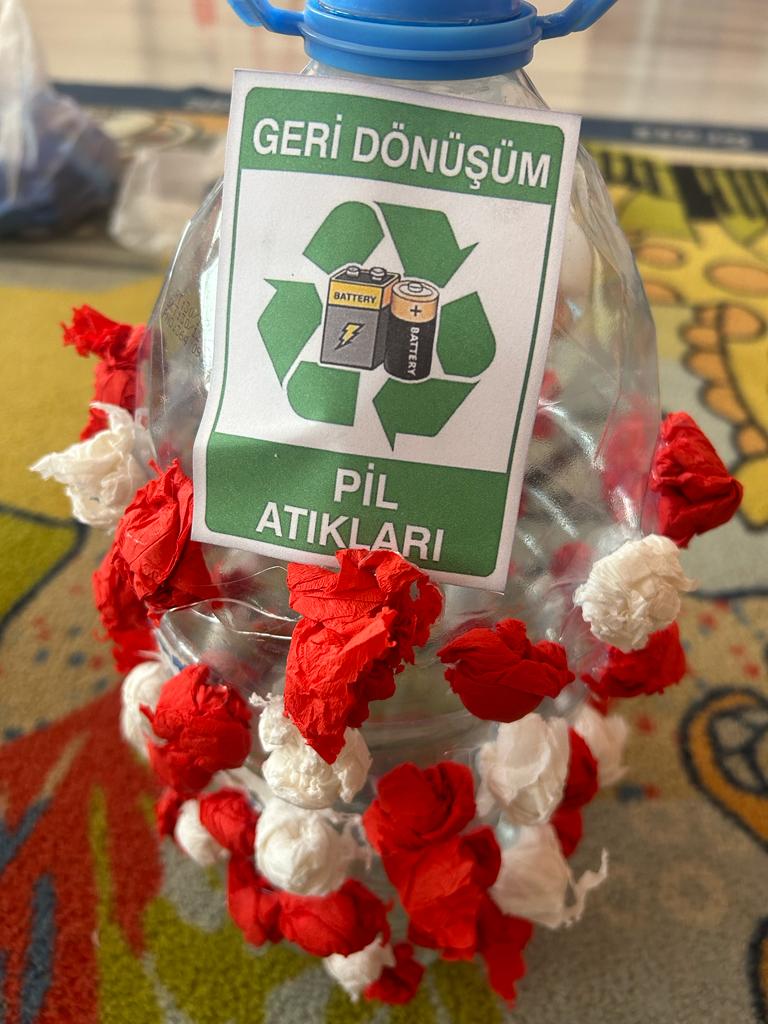 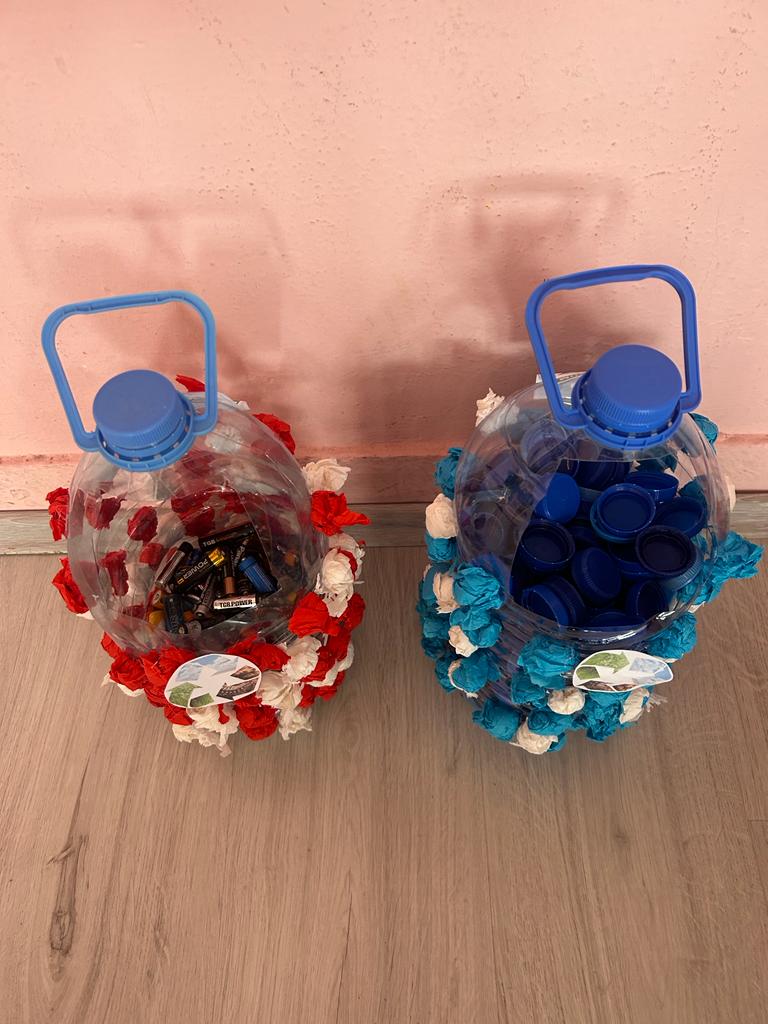 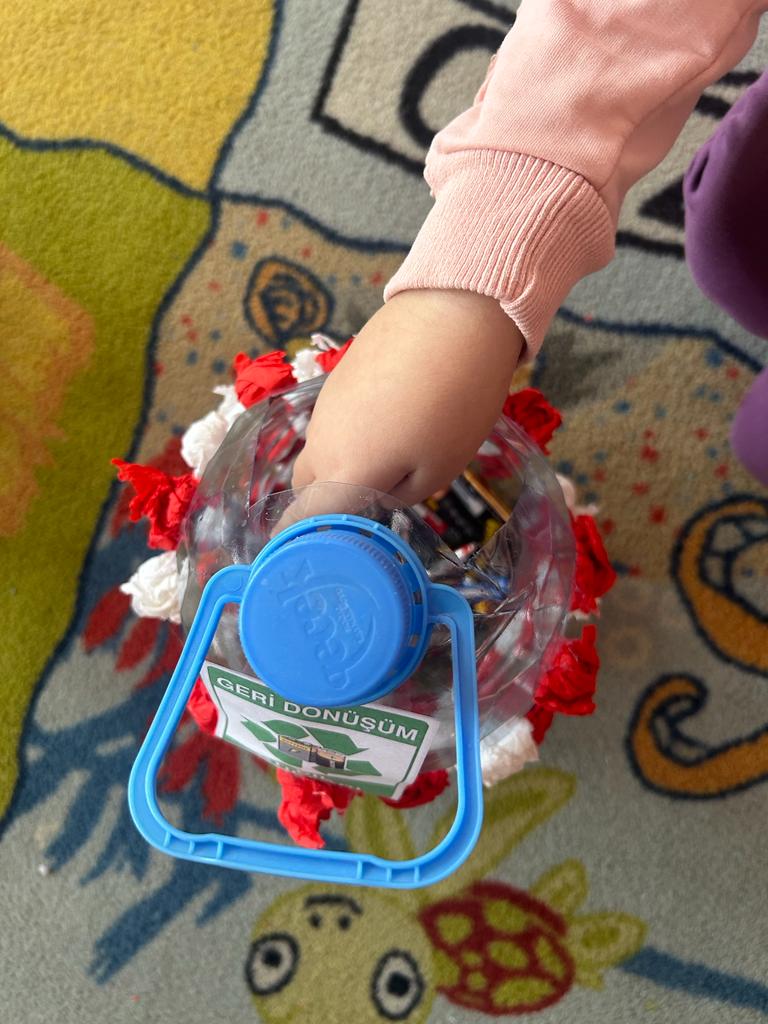 